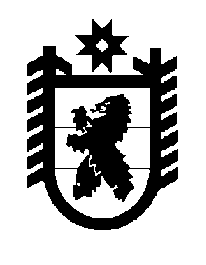 Российская Федерация Республика Карелия    ПРАВИТЕЛЬСТВО РЕСПУБЛИКИ КАРЕЛИЯРАСПОРЯЖЕНИЕ                                от  23 декабря 2014 года № 808р-Пг. Петрозаводск Одобрить и подписать Дополнительные соглашения к Соглашению 
от 20 ноября 2014 года № КР-1/4-17887 между Федеральной миграционной службой и Правительством Республики Карелия о предоставлении 
в 2014 году из федерального бюджета бюджету Республики Карелия иных межбюджетных трансфертов на финансовое обеспечение мероприятий по временному социально-бытовому обустройству лиц, вынужденно покинувших территорию Украины и находящихся в пунктах временного размещения.            ГлаваРеспублики  Карелия                                                             А.П. Худилайнен